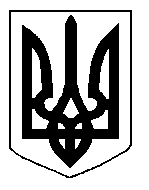 БІЛОЦЕРКІВСЬКА МІСЬКА РАДА	КИЇВСЬКОЇ ОБЛАСТІ	Р І Ш Е Н Н Я
від  29 серпня 2019 року                                                                        № 4182-75-VIIПро поновлення договору оренди землі фізичній особі – підприємцю Мільцарику Геннадію АнтоновичуРозглянувши звернення постійної комісії з питань земельних відносин та земельного кадастру, планування території, будівництва, архітектури, охорони пам’яток, історичного середовища та благоустрою до міського голови від 11.06.2019 року №250/2-17, протокол постійної комісії з питань  земельних відносин та земельного кадастру, планування території, будівництва, архітектури, охорони пам’яток, історичного середовища та благоустрою від 11.06.2019 року №181, заяву фізичної особи – підприємця Мільцарика Геннадія Антоновича від 05 червня 2019 року №3214, відповідно до ст.ст. 12, 93, 122, 124, 125, 126, ч.2 ст. 134  Земельного кодексу України, ст. 33 Закону України «Про оренду землі», ч. 5 ст. 16 Закону України «Про Державний земельний кадастр», ч.3 ст. 24 Закону України «Про регулювання містобудівної діяльності», п. 34 ч. 1 ст. 26 Закону України «Про місцеве самоврядування в Україні», міська рада вирішила:1.Поновити договір оренди землі від 26 листопада 2014 року №143, який зареєстрований в Державному реєстрі речових прав на нерухоме майно, як інше речове право від 25 грудня 2014 року  №8258011 фізичній особі – підприємцю Мільцарику Геннадію Антоновичу з цільовим призначенням 03.07 Для будівництва та обслуговування будівель торгівлі (вид використання – під розміщення вхідної групи до власного нежитлового приміщення магазину та кафе «Кав’ярня» з влаштуванням літнього майданчика) за адресою: вулиця Гагаріна, 3, площею 0,0016 га (з них: під спорудами – 0,0013 га, під проїздами, проходами та площадками – 0,0003 га)  строком на 10 (десять) років, за рахунок земель населеного пункту м. Біла Церква.  Кадастровий номер: 3210300000:04:033:0112.2.Особі, зазначеній в цьому рішенні звернутися до управління регулювання земельних відносин Білоцерківської міської ради для укладення додаткової угоди про поновлення договору оренди землі від 26 листопада 2014 року №143 (шляхом викладення договору у новій редакції відповідно до внесених змін в чинне законодавство та Типовий договір оренди землі) та зареєструвати дану угоду в порядку визначеному чинним законодавством України.3.Контроль за виконанням цього рішення покласти на постійну комісію з питань  земельних відносин та земельного кадастру, планування території, будівництва, архітектури, охорони пам’яток, історичного середовища та благоустрою.Міський голова             	                                                                     Г. Дикий